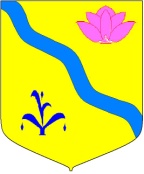 АДМИНИСТРАЦИЯ КИРОВСКОГО  МУНИЦИПАЛЬНОГОРАЙОНА ПОСТАНОВЛЕНИЕ
_____________                                   п.Кировский                              № ___________« О внесении изменений в постановление Администрации Кировского муниципального района  № 259 от 21.12.2017 года «Об утверждении административного регламента администрации Кировского муниципального района по предоставлению муниципальной услуги «Принятие на учет в качестве нуждающихся в жилых помещениях» На основании Федерального закона от 06.10.2003 № 131-ФЗ «Об общих принципах организации местного самоуправления в Российской Федерации», Жилищного кодекса Российской Федерации, Закона Приморского края от 11.11.2005 № 297-КЗ «О порядке ведения органами местного самоуправления Приморского края учета граждан в качестве нуждающихся в жилых помещениях, предоставляемых по договорам социального найма», Устава Кировского муниципального района в целях приведения муниципальных нормативных правовых актов администрации Кировского муниципального района в соответствие с действующим законодательством, администрация Кировского муниципального района ПОСТАНОВЛЯЕТ:1. Внести следующие изменения в постановление администрации Кировского муниципального района № 259 от 21.12.2017 «Об утверждении административного регламента администрации Кировского муниципального района по предоставлению муниципальной услуги «Принятие на учет в качестве нуждающихся в жилых помещениях»:1.2. Дополнить п.п. «д»  ч. 1 п.9.1 Административного регламента следующим содержанием:« д) документы, подтверждающие регистрацию гражданина и членов его семьи в системе индивидуального (персонифицированного) учета, на бумажном носителе или в форме электронного документа».2. Руководителю аппарата администрации Кировского муниципального района Л.А. Тыщенко разместить настоящее постановление на сайте администрации Кировского муниципального района.3. Настоящее постановление вступает в силу со дня его опубликования.4. Контроль за исполнением настоящего постановления возложить на начальника Управления муниципальной собственности, архитектуры и правовой экспертизы администрации Кировского муниципального района Шелкова И.А. И.о. главы Кировского муниципального района                                                          П.О. Журавский